15.04.2020г.     6-а класс    Тема. Координатная ось. Координата точки..Прочитать п.5.8(обратите внимание на замечание в пункте)Обратите внимание!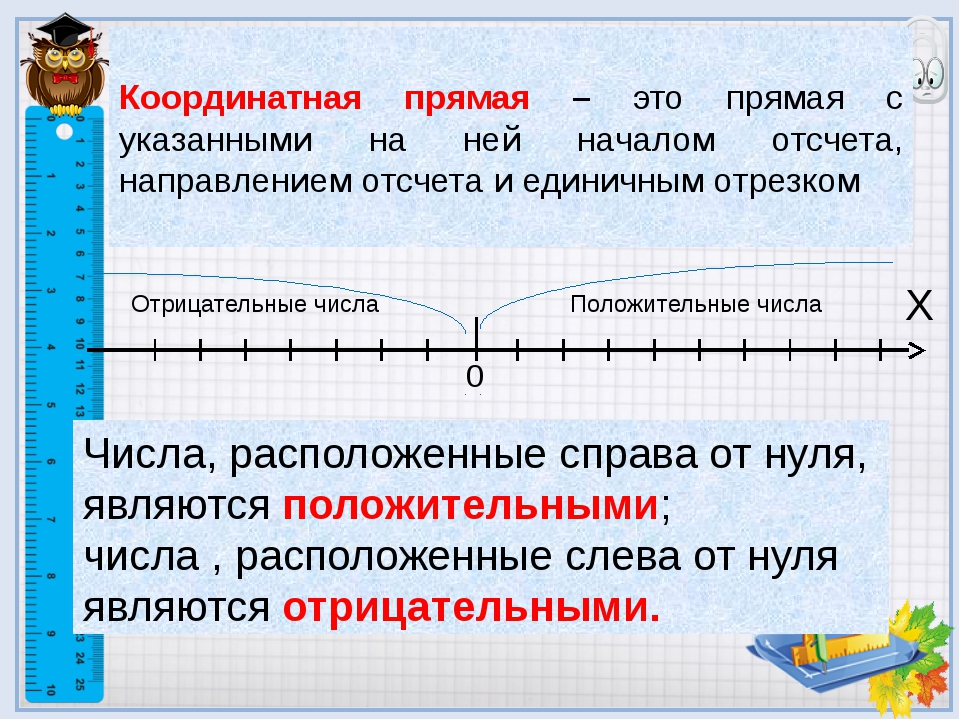 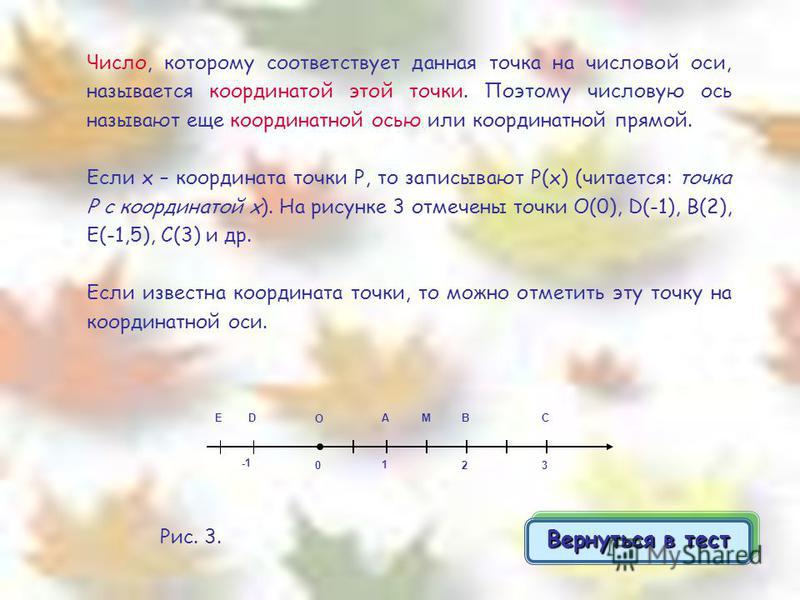 2. Выполните самостоятельно    ,№1048,1051(а),1052(а)